Are the following substances produced (or purchased ready-made):4,4,5 – trimethyl-1,3-dioxane-5-ol [dioxane alcohol];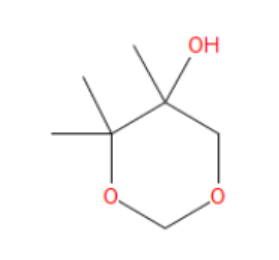 (4,5-dimethyl-1,3-dioxane-4-yl )methanol [dioaxane alcohol];;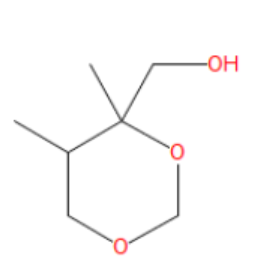   1-ethyldecyl acetate [ester];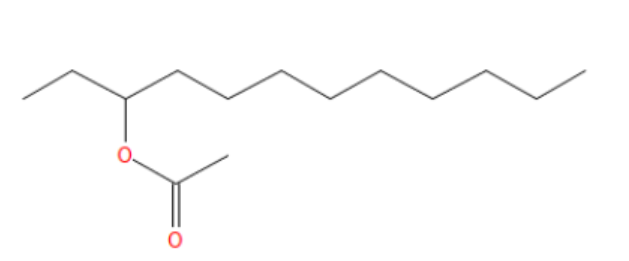 Allyl 2-ethyl butyrate [ester];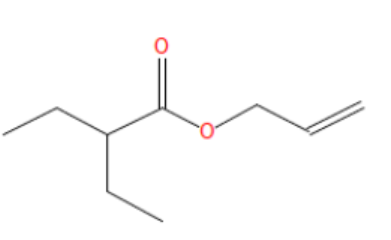 